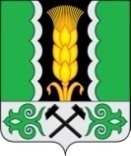 Российская ФедерацияРеспублика ХакасияСовет депутатов Аршановского сельсоветаАлтайского района Республики ХакасияР Е Ш Е Н И Е25.03.2022 г.				                 		              	№ 123с. АршановоВ соответствии Федерального закона от 02.03.2007 № 25-ФЗ «О муниципальной службе в Российской Федерации» (с последующими изменениями), Закона Республики Хакасия от 06.07.2007 № 39-ЗРХ «О муниципальной службе в Республике Хакасия» (с последующими изменениями), руководствуясь статьей  29   Устава муниципального образования Аршановский сельсовет, Совет депутатов Аршановского сельсовета Алтайского района Республики Хакасия РЕШИЛ:РЕШИЛ:1.Внести решение Совета депутатов Аршановского сельсовета от 12.12.2019 № 276 «Об утверждении Положения об аттестации муниципальных служащих администрации Аршановского сельсовета» (далее - Положение) следующие изменения:1.1. Пункт 19 Положения изложить в следующей редакции:«19. Аттестационная комиссия может давать рекомендации о поощрении отдельных муниципальных служащих за достигнутые ими успехи в работе, в том числе о повышении их в должности, а в случае необходимости - рекомендации об улучшении деятельности аттестуемых муниципальных служащих.Также по результатам аттестации аттестационная комиссия может давать рекомендации о направлении отдельных муниципальных служащих для получения дополнительного профессионального образования.».2.Настоящее решение вступает в силу после его официального опубликования (обнародования).Глава Аршановского сельсовета	Л.Н.СыргашевО внесении изменений в решение Совета депутатов Аршановского сельсовета от 12.12.2019 № 276 «Об утверждении Положения об аттестации муниципальных служащих администрации Аршановского сельсовета»